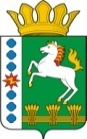 КОНТРОЛЬНО-СЧЕТНЫЙ ОРГАН ШАРЫПОВСКОГО МУНИЦИПАЛЬНОГО ОКРУГАКрасноярского краяЗаключениепо результатам внешней проверки отчёта об исполнении  бюджета Шарыповского муниципального округа за 1 квартал 2023 года 25 апреля 2023 год 				                 			            	№ 20В соответствии со статьями 264.2. и 268.1. Бюджетного кодекса Российской Федерации, ст. 9 Федерального закона от 07.02.2011 № 6-ФЗ «Об общих принципах организации и деятельности контрольно – счетных органов субъектов Российской Федерации и муниципальных образований», ст.5 Решения Шарыповского окружного Совета депутатов от 29.09.2021 № 17-136р «Об утверждении Положения о Контрольно – счетном органе Шарыповского муниципального округа Красноярского края», приказа Контрольно-счетного органа Шарыповского муниципального округа Красноярского края от 21.04.2023 № 8 «О проведении внешней проверки отчета об исполнении бюджета Шарыповского муниципального округа за 1 квартал 2023 года» проведена проверка достоверности, полноты и соответствия нормативным требованиям отчета Администрации Шарыповского муниципального округа Красноярского края об исполнении бюджета округа за 1 квартал  2023 года.Цель проверки: оценка достоверности, полноты и соответствия нормативным требованиям отчета об исполнении бюджета округа за 1 квартал 2023 года.Задачи проверки:- определение полноты и достоверности поступлений денежных средств и их расходования в ходе исполнения бюджета округа;- определение объема и структуры муниципального долга, размера дефицита (профицита) бюджета округа, источников финансирования дефицита бюджета округа;- анализ соблюдения бюджетного законодательства в ходе исполнения бюджета округа.Предмет проверки: отчет об исполнении бюджета округа за 1 квартал 2023 года (ф. 0503117), утвержденный Постановлением администрации Шарыповского муниципального округа Красноярского края от 19.04.2023 № 243-п. Отчет об исполнении бюджета округа за 1 квартал 2023 года (ф. 0503117) (далее по тексту – Отчет об исполнении бюджета) представлен в Контрольно – счетный орган Шарыповского муниципального округа Красноярского края с соблюдением срока, установленного пунктом 4 статьи 28 Положения о бюджетном процессе в Шарыповском муниципальном округе. Анализ исполнения основных характеристик бюджета округа за 1 квартал 2023 года Решением Шарыповского окружного Совета депутатов от 8.12.2022 № 26-228р «О бюджете округа на 2023 год и плановый период 2024 – 2025 годов» бюджет округа на 2023 год был утвержден по доходам в сумме 999 342,00 тыс.руб., по расходам в сумме 1 007 872,61 тыс.руб. с дефицитом в сумме 8 530,61 тыс.руб.В процессе исполнения бюджета округа за 1 квартал 2023 года финансово – экономическим управлением администрации Шарыповского муниципального округа в соответствии со статьями 217 и 232 Бюджетного кодекса РФ были уточнены основные плановые характеристики бюджета округа на 2023 год в сторону увеличения, в результате чего доходы бюджета округа на 2023 год составили 1 095 735,87 тыс.руб., расходы – 1 118 383,07 тыс.руб., дефицит – 22 647,20 тыс.руб.В результате корректировки бюджета округа внесены изменения в основные параметры бюджета округа на 2023 год: доходная часть увеличилась на 96 393,87 тыс. руб. или 9,65%, расходная часть увеличилась на 110 510,46 тыс.руб. или 10,96% и дефицит бюджета увеличился 14 116,59 тыс.руб. или 165,48%).Плановые назначения уточнялись в отчетном периоде по причине поступления уведомлений «Об изменении бюджетных ассигнований на 2023 год», полученных от органов исполнительной власти Красноярского края за счет безвозмездных поступлений от других бюджетов бюджетной системы РФ на общую сумму 96 393,87 тыс.руб. (18,69%), из них:- за счет дотации на выравнивание бюджетной обеспеченности увеличение бюджетных ассигнований в сумме 9 762,70 тыс.руб. (10,64%); - за счет субсидии бюджетам бюджетной системы РФ (межбюджетные субсидии) увеличение бюджетных ассигнований в сумме 48 594,88 тыс.руб. (456,66%); - за счет субвенции бюджетам бюджетной системы РФ увеличение бюджетных ассигнований в сумме 7 903,80 тыс.руб. (1,91%); - за счет иных межбюджетных трансфертов увеличение бюджетных ассигнований в сумме 30 132,56 тыс.руб. (100,00%); - уменьшение бюджетных ассигнований в сумме 0,07 тыс.руб. (100,00%) за счет возврата остатков субсидий, субвенций и иных межбюджетных трансфертов, имеющих целевое назначение прошлых лет. Анализ изменения  доходной части бюджета округа за 1 квартал 2023 годатаблица 1(тыс.руб.)Безвозмездные доходы увеличились за счет:- дотации бюджетам бюджетной системы Российской Федерации в сумме 9 762,70 тыс.руб. (10,64%);- субсидий бюджетам бюджетной системы Российской Федерации (межбюджетные субсидии) в сумме 48 594,88 тыс.руб. (456,66%);- субвенции бюджетам бюджетной системы Российской Федерации в сумме 7 903,80 тыс.руб. (1,91%);- иные межбюджетные трансферты в сумме 30 132,56 тыс.руб. (100,00%);            - возврат остатков субсидий, субвенций и иных межбюджетных трансфертов, имеющих целевое назначение, прошлых лет в сумме 0,07 тыс.руб. (100,00%);Показатели сводной бюджетной росписи бюджета округа и кассового плана исполнения бюджета округа, по состоянию на 01.04.2023, соответствуют плановым показателям отчета об исполнении бюджета округа за 1 квартал 2023 года.Исполнение основных характеристик бюджета округа в 1 квартале 2023 года характеризуются данными, приведенными в Таблице 2.Таблица 2(тыс.руб.)Доходы бюджета округа в отчетном периоде исполнены в сумме 324 019,87 тыс.руб. или 29,57% от утвержденного годового плана с учетом изменений, расходы исполнены в сумме 195 622,92 тыс.руб. или 17,49% от утвержденного годового плана с учетом изменений. Бюджет исполнен с профицитом в сумме 128 396,95 тыс.руб.Анализ исполнения доходов бюджета округаИсполнение доходов бюджета округа за 1 квартал 2023 года составило в сумме 324 019,87 тыс.руб., что больше аналогичного периода 2022 года на 141 267,80 тыс.руб. или на 77,30%.Таблица 3 (тыс.руб.)Доходы бюджета округа (тыс.руб.)Рост плановых поступлений доходов бюджета округа относительно аналогичного периода 2022 года произошел за счет увеличения по налоговым и неналоговым доходам и безвозмездным поступлениям, что видно из таблицы 4.Таблица 4Налоговые и неналоговые доходы увеличились по сравнению с аналогичным периодом 2022 года в сумме 38 055,00 тыс.руб. или на 8,54%, из них:- налог на прибыль, доходы в сумме 19 547,40 тыс.руб. или на 5,40 %;- налоги на товары (работы, услуги), реализуемые на территории РФ в сумме 291,20 тыс.руб. или на 4,96 %;- налог на совокупный доход в сумме 9 052,30 тыс.руб. или на 59,53 %;- доходы от использования имущества, находящегося в государственной и муниципальной собственности в сумме 2 125,40 тыс.руб. или на 6,42%;- доходы от продажи материальных и нематериальных активов в сумме 26 906,00 тыс.руб. или на 3 218,04%;- штрафы, санкции, возмещение ущерба в сумме 21,30 тыс.руб. или на 42,51 %.Безвозмездные поступления увеличились по сравнению с аналогичным периодом 2022 года в сумме 84 572,42 тыс.руб. или на 16,03%, из них:- дотации бюджетам субъектов РФ и муниципальным образованиям увеличились в сумме 35 762,70 тыс.руб. или на 54,35%;- субсидии бюджетам бюджетной системы Российской Федерации (межбюджетные субсидии) уменьшились в сумме 2 712,66 тыс.руб. или на 4,38%; - субвенции бюджетам субъектов РФ и муниципальным образованиям увеличились в сумме 86 264,59 тыс.руб. или на 25,76%.- иные межбюджетные трансферты уменьшились в сумме 31 742,14 тыс.руб. или на 51,30%;- безвозмездные поступления от негосударственных организаций уменьшились в сумме 3 000,00 тыс.руб. или на 100,00%.Исполнение бюджета округа по доходам за 1 квартал 2023 годаПоступление доходов бюджета округа за 1 квартал 2023 года составило в сумме 324 019,87 тыс.руб. или 29,57% от годового плана.Исполнение доходов бюджета округа за 1 квартал 2023 года характеризуется показателями, приведенными в Таблице 5.Таблица 5(тыс.руб.)Налоговые и неналоговые доходы за 1 квартал 2023 года исполнены в сумме 168 428,12 тыс.руб. или 34,83% от годовых плановых назначений. Удельный вес налоговых и неналоговых доходов составляет 51,98%.Безвозмездные поступления за 1 квартал 2023 года исполнены в сумме 155 591,75 тыс.руб. или 25,42%  от годовых плановых назначений. Удельный вес безвозмездных поступлений составляет 48,02%.Исполнение бюджета округа по расходам Исполнение расходной части бюджета округа за 1 квартал 2023 года составило в сумме 195 622,92 тыс.руб., что больше аналогичного периода предыдущего года на 27 799,93 тыс.руб. или на 16,57%. На 01.04.2023 бюджет округа по расходам исполнен на 17,49% от уточненных бюджетных назначений.										Таблица 6										(тыс.руб.)Расходы бюджета округа (тыс.руб.)Бюджетные назначения расходов бюджета округа по сравнению с аналогичным периодом 2022 года увеличились в сумме 141 250,02 тыс.руб. или на 14,46%.Бюджетные назначения расходов бюджета округа на 1 квартал 2023 года(тыс.руб.)Анализ исполнения расходов бюджета округа за 1 квартал 2023 года по разделам и подразделам представлен в таблице 7.Таблица 7(тыс.руб.)Расходы бюджета округа за 1 квартал 2023 года увеличились на 110 510,46 тыс.руб. или на 10,96% по сравнению с первоначально утвержденными бюджетными расходами на 2023 год. Исполнены расходы бюджета округа за 1 квартал 2023 года на 17,49% или 195 622,92 тыс.руб.            Исполнение расходов бюджета округа за 1 квартал 2023 года осуществлялось по 10 разделам бюджетной классификации расходов из 11, утвержденных Решением о бюджете. Расходы бюджета округа по разделу «Здравоохранение» в 1 квартале 2023 года не производились.             Расходы по подразделам «Судебная система», «Резервные фонды», «Другие вопросы в области национальной безопасности и правоохранительной деятельности», «Водное хозяйство»,  «Другие вопросы в области охраны окружающей среды» и «Другие вопросы в области здравоохранения» в отчетном периоде не осуществлялись.Наибольший удельный вес в общем объеме освоенных расходов за 1 квартал 2023 года составили расходы по разделам:- «Социальная политика» - 23,11% или 8 159,92 тыс.руб.;- «Культура, кинематография» - 22,05% или  23 483,24 тыс.руб.;- «Физическая культура и спорт» - 19,98% или 4 654,97 тыс.руб.;- «Образование»  - 19,01% или 118 002,46 тыс.руб.;- «Жилищно – коммунальное хозяйство» - 16,41% или 17 495,51 тыс.руб.;- «Общегосударственные расходы» - 14,64% или 18 727,90 тыс.руб.;- «Национальная безопасность и правоохранительная деятельность» - 14,26% или 1 413,86 тыс.руб.;- «Национальная оборона» - 10,72% или 215,15 тыс.руб.;- «Национальная экономика» - 4,06% или 3 457,56 тыс.руб.;- «Охрана окружающей среды» - 1,52% или 13,35 тыс.руб.Анализ исполнения расходов главными распорядителями средств бюджета округа за 1 квартал 2023 года представлен в таблице 8.Таблица 8(тыс.руб.)Исполнение расходов бюджета округа в отчетном периоде осуществляли 7 главных распорядителей средств бюджета округа.Наибольший удельный вес в общем объеме освоенных расходов за 1 квартал 2023 года по главным распорядителям составили расходы по:МКУ «Управление образования Шарыповского муниципального округа» - 63,14%, исполнение составило в сумме 123 511,50 тыс.руб. или 19,46% от годовых плановых назначений;администрация Шарыповского муниципального округа – 19,83%, исполнение составило в сумме 38 809,25 тыс.руб. или 12,15% от годовых плановых назначений;МКУ «Управление культуры, молодежной политики и муниципального архива Шарыповского муниципального округа» - 13,16%, исполнение составило в сумме 25 737,12 тыс.руб. или 21,30% от годовых плановых назначений;МКУ «Управление спорта и туризма Шарыповского муниципального округа» - 2,45%, исполнение составило в сумме 4 790,97 тыс.руб. или 20,30% от годовых плановых назначений;финансово – экономическое управление администрации Шарыповского муниципального округа – 1,27%, исполнение составило в сумме 2 475,27 тыс.руб. или 14,78% от годовых плановых назначений;Контрольно - счетный орган Шарыповского муниципального округа – 0,10%, исполнение составило в сумме 198,76 тыс.руб. или 10,27% от годовых плановых назначений;Шарыповский окружной Совет депутатов – 0,05%,  исполнение составило в сумме 100,04 тыс.руб. или 7,70% от годовых плановых назначений.По сравнению с аналогичным периодом 2022 года расходы главных распорядителей средств бюджета округа изменились значительно:						Таблица 9(тыс.руб.)Расходы бюджета округа значительно увеличились по сравнению с аналогичным периодом 2022 года по следующим главным распорядителям средств бюджета округа:-  МКУ «Управление культуры, молодежной политики  и муниципального архива Шарыповского муниципального округа» увеличение расходов в сумме 5 422,89 тыс.руб. (26,70%);- МКУ «Управление образования Шарыповского муниципального округа» увеличение расходов в сумме 22 342,50 тыс.руб. (22,08%);- Шарыповский окружной Совет депутатов увеличение расходов в сумме 9,22 тыс.руб. (10,15%);- администрация Шарыповского муниципального округа увеличение расходов в сумме 731,02 тыс.руб. (1,92%);- финансово – экономическое управление администрации Шарыповского муниципального округа увеличение расходов в сумме 90,61 тыс.руб. (3,80%);- МКУ «Управление спорта и туризма Шарыповского муниципального округа» уменьшение расходов в сумме 784,47 тыс.руб. (14,07%);- Контрольно – счетный орган Шарыповского муниципального округа уменьшение в сумме 11,85 тыс.руб. (5,63%).Анализ дефицита/ профицита бюджета округаРешением Шарыповского окружного Совета депутатов от 8.12.2022 № 26-228р «О  бюджете округа на 2023 год и плановый период 2024-2025 годов» дефицит бюджета округа на 2023 год утвержден в сумме 8 530,61 тыс.руб., что соответствует предельным значениям, установленных ст. 92.1 Бюджетного кодекса Российской Федерации.Исполнение дефицита/профицита бюджета округа (тыс.руб.)По состоянию на 01.04.2023 бюджет округа исполнен с профицитом в сумме 128 396,95 тыс.руб. (на 01.04.2022 – профицит в  сумме 14 929,08 тыс.руб.).ВЫВОДЫ:В процессе исполнения бюджета округа за 1 квартал 2023 года финансово – экономическим управлением администрации Шарыповского муниципального округа в соответствии со статьями 217 и 232 Бюджетного кодекса Российской Федерации были уточнены основные плановые характеристики бюджета округа на 2023 год в сторону увеличения, в результате чего доходы бюджета округа на 2023 год составили в сумме 1 095 735,87 тыс.руб., расходы в сумме 1 118 383,07 тыс.руб., дефицит бюджета составил в сумме  22 647,20 тыс. руб.В результате внесенных изменений в доходную часть на сумму 96 393,87 тыс.руб. или 9,65%, произошла корректировка расходной части бюджета округа на общую сумму 110 510,46 тыс.руб. или 10,96%.Плановые назначения в части безвозмездных поступлений уточнялись в отчетном периоде по причине поступления уведомлений «Об изменении бюджетных ассигнований на 2023 год», полученных от органов исполнительной власти Красноярского края на общую сумму 96 393,87 тыс.руб. (18,69%).Налоговые и неналоговые доходы за 1 квартал 2023 года исполнены в сумме 168 428,12 тыс.руб. или 34,83% от годовых плановых назначений. Удельный вес налоговых и неналоговых доходов составляет 51,98%.Безвозмездные поступления исполнены в сумме 155 591,75 тыс.руб. или 25,42%  от годовых плановых назначений. Удельный вес безвозмездных поступлений составляет 49,02%.Плановые назначения по расходам бюджета округа за 1 квартал 2023 года увеличились на 110 510,46 тыс.руб. или на 10,96%. Исполнены расходы бюджета округа за 1 квартал 2023 года на 17,49% или в сумме 195 622,92 тыс.руб.По сравнению с аналогичным периодом 2022 года рост доходов составил в сумме 141 267,80 тыс. руб. (77,30%), расходы увеличились в сумме 27 799,93 тыс.руб. (16,57%).Наибольшее  влияние на увеличение доходов и расходов бюджета округа за 1 квартал 2023 года составили безвозмездные поступления в сумме 96 393,87 тыс.руб. (18,69%).Председатель                                                                      				Г.В. Савчук Наименование групп, подгрупп, статей, подстатей, элементов, подвидов доходов, кодов классификации операций сектора государственного управления, относящихся к доходам бюджетовПервоначальная редакция РешенияБюджетные назначения с учетом измененийувеличение% измененияНАЛОГОВЫЕ И НЕНАЛОГОВЫЕ ДОХОДЫ, в том числе483 634,80483 634,800,00100,00НАЛОГИ НА ПРИБЫЛЬ, ДОХОДЫ381 561,30381 561,300,00100,00НАЛОГИ НА ТОВАРЫ (РАБОТЫ, УСЛУГИ), РЕАЛИЗУЕМЫЕ НА ТЕРРИТОРИ РОССИЙСКОЙ ФЕДЕРАЦИИ6 160,806 160,800,00100,00НАЛОГИ НА СОВОКУПНЫЙ ДОХОД24 258,2024 258,200,00100,00НАЛОГИ НА ИМУЩЕСТВО21 114,6021 114,600,00100,00ГОСУДАРСТВЕННАЯ ПОШЛИНА20,0020,000,00100,00ДОХОДЫ ОТ ИСПОЛЬЗОВАНИЯ ИМУЩЕСТВА, НАХОДЯЩЕГОСЯ В ГОСУДАРСТВЕННОЙ И МУНИЦИПАЛЬНОЙ СОБСТВЕННОСТИ18 642,6018 642,600,00100,00ПЛАТЕЖИ ПРИ ПОЛЬЗОВАНИИ ПРИРОДНЫМИ РЕСУРСАМИ2 042,202 042,200,00100,00ДОХОДЫ ОТ ОКАЗАНИЯ ПЛАТНЫХ УСЛУГ И КОМПЕНСАЦИИ ЗАТРАТ ГОСУДАРСТВА2 021,602 021,600,00100,00ДОХОДЫ ОТ ПРОДАЖИ МАТЕРИАЛЬНЫХ И НЕМАТЕРИАЛЬНЫХ АКТИВОВ27 742,1027 742,100,00100,00ШТРАФЫ, САНКЦИИ, ВОЗМЕЩЕНИЕ УЩЕРБА71,4071,400,00100,00БЕЗВОЗМЕЗДНЫЕ ПОСТУПЛЕНИЯ515 707,20612 101,0796 393,87118,69Дотации бюджетам бюджетной системы Российской Федерации91 797,20101 559,909 762,70110,64Субсидии бюджетам бюджетной системы Российской Федерации (межбюджетные субсидии)10 641,3059 236,1848 594,88556,66Субвенции бюджетам бюджетной системы Российской Федерации413 268,70421 172,507 903,80101,91Иные межбюджетные трансферты0,0030 132,5630 132,56100,00Возврат остатков субсидий, субвенций и иных межбюджетных трансфертов, имеющих целевое назначение, прошлых лет0,00- 0,07- 0,07100,00Всего доходов999 342,001 095 735,8796 393,87109,65показателиПервоначально утвержденные бюджетные назначения на годУтвержденные бюджетные назначения на год с учетом измененийИсполнение за 1 квартал 2023 годаУвеличение бюджетных назначений% увеличения бюджетных назначенийИсполнено %Доходы бюджета округа, 999 342,001 095 735,87324 019,8796 393,87109,6529,57в т.ч.999 342,001 095 735,87324 019,8796 393,87109,6529,57- налоговые и неналоговые доходы483 634,80483 634,80168 428,120,00100,0034,83- безвозмездные поступления515 707,20612 101,07155 591,7596 393,87118,6925,42Расходы бюджета округа1 007 872,611 118 383,07195 622,92110 510,46110,9617,49Дефицит (-)/ профицит (+)- 8 530,61- 22 647,20128 396,95Доходы бюджета округа1 квартал 2022 год1 полугодие 2022 год9 м-в 2022 годитого за 2022 годплановые показатели973 108,451 102 672,401 140 789,541 233 546,17исполнение182 752,07492 494,68790 777,241 214 437,451 квартал 2023 год1 полугодие2023 год9 м-в 2023 годплановые показатели1 095 735,870,000,000,00 исполнение324 019,870,000,000,00 отклонениеотклонениеотклонениеотклонениеотклонениеплановые показатели122 627,42% отклонения112,60исполнение141 267,80% отклонения177,301 квартал 2022 год (тыс.руб.)1 квартал 2023 год (тыс.руб.)Изменение (тыс.руб)% измененияНАЛОГОВЫЕ И НЕНАЛОГОВЫЕ ДОХОДЫ445 579,80483 634,8038 055,00108,54Налог на прибыль, доходы362 013,90381 561,3019 547,40105,40Налоги на товары (работы, услуги), реализуемые на территории РФ5 869,606 160,80291,20104,96Налог на совокупный доход15 205,9024 258,209 052,30159,53Налоги на имущество21 224,5021 114,60- 109,9099,48Государственная пошлина17,0020,003,00117,65Доходы от использования имущества, находящегося в государственной и муниципальной собственности17 517,2018 642,602 125,40106,42Платежи при пользовании природными ресурсами20 986,402 042,20- 18 944,209,73Доходы от оказания платных услуг (работ) и компенсации затрат государства1 859,102 021,60162,50108,74Доходы от продажи материальных и нематериальных активов836,1027 742,1026 906,003 318,04Штрафы, санкции, возмещение ущерба50,1071,4021,30142,51БЕЗВОЗМЕЗДНЫЕ ПОСТУПЛЕНИЯ527 528,65612 101,0784 572,42116,03Дотации бюджетам бюджетной системы Российской Федерации65 797,20101 559,9035 762,70154,35Субсидии бюджетам бюджетной системы Российской Федерации (межбюджетные субсидии)61 948,8459 236,18- 2 712,6695,62Субвенции бюджетам бюджетной системы Российской Федерации334 907,91421 172,5086 264,59125,76Иные межбюджетные трансферты61 874,7030 132,56- 31 742,1448,70Безвозмездные поступления от негосударственных  организаций3 000,000- 3000,000,00Возврат остатков субсидий, субвенций и иных межбюджетных трансфертов, имеющих целевое назначение, прошлых лет0,00- 0,070,07100,00Всего доходов973 108,451 095 735,87122 627,42112,60показателиПервоначально утвержденные бюджетные назначения на годУтвержденные бюджетные назначения на год с учетом измененийИсполнение за 1 квартал 2023 годаУвеличение бюджетных назначений% увеличения бюджетных назначенийИсполнено %Доходы бюджета округа, в т.ч.999 342,001 095 735,87324 019,8796 393,87109,6529,57- налоговые и неналоговые доходы483 634,80483 634,80168 428,120,00100,0034,83удельный вес, %48,4044,1451,98- безвозмездные поступления515 707,20612 101,07155 591,7596 393,87118,6925,42удельный вес, %51,6055,8648,021 квартал1 квартал1 полугодие1 полугодие9 месяцев9 месяцевбюджетные назначенияисполнениебюджетные назначенияисполнениебюджетные назначенияисполнение2022 год977 133,05167 822,991 108 838,10437 517,761 151 138,41735 628,912023 год1 118 383,07195 622,920,000,000,000,00отклонение141 250,0227 799,930,000,000,000,00% отклонения114,46116,570,000,000,000,00Наименование главных распорядителей и наименование показателей бюджетной классификацииРаздел-подразделПервоначально утвержденные бюджетные назначения на годУтвержденные бюджетные назначения на год по отчету об исполнении бюджетаИсполнение за 1 квартал 2023 года% испол.123567ОБЩЕГОСУДАРСТВЕННЫЕ ВОПРОСЫ0100125 528,70127 917,5318 727,9014,64Функционирование высшего должностного лица субъекта Российской Федерации и муниципального образования01022 404,052 639,40708,4226,84Функционирование законодательных (представительных) органов государственной власти и представительных органов муниципальных образований01031 300,101 300,10100,047,70Функционирование Правительства Российской Федерации, высших исполнительных органов государственной власти субъектов Российской Федерации, местных администраций010475 584,7775 349,4211 033,2714,64Судебная система01052,601,000,000,00Обеспечение деятельности финансовых, налоговых и таможенных органов и органов финансового (финансово-бюджетного) надзора010618 678,9018 678,902 674,0314,32Резервные фонды01111 000,001 000,000,000,00Другие общегосударственные вопросы011326 558,2828 948,714 211,1414,55НАЦИОНАЛЬНАЯ ОБОРОНА02001 762,802 007,60215,1510,72Мобилизационная и вневойсковая подготовка02031 762,822 007,60215,1510,72НАЦИОНАЛЬНАЯ БЕЗОПАСНОСТЬ И ПРАВООХРАНИТЕЛЬНАЯ ДЕЯТЕЛЬНОСТЬ03007 398,649 911,841 413,8614,26Защита населения и территории от чрезвычайных ситуаций природного и техногенного характера, пожарная безопасность03107 320,649 833,841 413,8614,38Другие вопросы в области национальной безопасности и правоохранительной деятельности031478,0078,000,000,00НАЦИОНАЛЬНАЯ ЭКОНОМИКА040051 684,3085 117,733 457,564,06Сельское хозяйство и рыболовство04055 283,605 283,60795,3815,05Водное хозяйство0406860,40860,400,000,00Транспорт040832 243,3032 243,3037,950,12Дорожное хозяйство (дорожные фонды)040910 930,6044 485,032 488,235,59Другие вопросы в области национальной экономики04122 366,402 245,40136,006,06ЖИЛИЩНО-КОММУНАЛЬНОЕ ХОЗЯЙСТВО050095 693,97106 612,5017 495,5116,41Коммунальное хозяйство050211 609,3022 255,522 544,5511,43Благоустройство050313 216,9013 216,901 857,4114,05Другие вопросы в области жилищно-коммунального хозяйства050570 867,7771 140,0813 093,5518,41ОХРАНА ОКРУЖАЮЩЕЙ СРЕДЫ0600879,80879,8013,351,52Охрана  объектов растительного и животного мира и среды их обитания0603748,80748,8013,351,78Другие вопросы в области охраны окружающей среды0605131,00131,000,000,00ОБРАЗОВАНИЕ0700570 321,65620 682,99118 002,4619,01Дошкольное образование070194 263,1097 893,2119 619,0520,04Общее образование0702386 704,30432 547,6783 952,7819,41Дополнительное образование детей070338 455,6739 211,607 826,3619,96Молодежная политика и оздоровление детей07073 646,583 664,64554,9115,14Другие вопросы в области образования070947 252,0047 365,876 049,3612,77КУЛЬТУРА, КИНЕМАТОГРАФИЯ080097 475,45106 514,9523 483,2422,05Культура080186 941,18 95 906,9621 846,1722,78Другие вопросы в области культуры, кинематографии080410 534,2710 607,991 637,0715,43ЗДРАВООХРАНЕНИЕ09000,00131,190,000,00Другие вопросы в области здравоохранения 09090,00131,190,000,00СОЦИАЛЬНАЯ ПОЛИТИКА100034 677,2035 314,118 159,9223,11Пенсионное обеспечение10011 327,201 327,20302,8222,82Социальное обеспечение населения100327 202,1027 839,017 618,2027,01Охрана семьи и детства10044 536,404 536,4086,881,92Другие вопросы в области социальной политики10061 611,501 611,50152,029,43ФИЗИЧЕСКАЯ КУЛЬТУРА И СПОРТ110022 450,1023 292,834 654,9719,98Физическая культура110116 449,1416 830,153 399,9420,20Массовый спорт11021 094,601 417,26272,9419,26Другие вопросы в области физической культуры и спорта11054 906,365 045,42982,0919,46Всего1 007 872,611 118 383,07195 622,9217,49наименованиепервоначально утвержденные бюджетные назначенияутвержденные бюджетные назначенияисполнениеизменение бюджетных назначений% исп.уд. вес, %Администрация Шарыповского муниципального округа269 580,61319 322,5638 809,2549 741,9512,1519,83Шарыповский окружной Совет депутатов1 300,001 300,00100,040,007,700,05Контрольно - счетный орган Шарыповского муниципального округа1 935,901 935,90198,760,0010,270,10Муниципальное казенное учреждение "Управление спорта и туризма Шарыповского муниципального округа"22 878,1023 599,824 790,97721,7220,302,45Муниципальное казенное учреждение "Управление культуры, молодежной политики  и муниципального архива Шарыповского муниципального округа 111 587,20120 817,1425 737,129 229,9421,3013,16Муниципальное казенное учреждение "Управление образования Шарыповского муниципального округа"583 847,70634 664,56123 511,5050 816,8619,4663,14Финансово - экономическое управление администрации Шарыповского муниципального округа 16 743,0016 743,002 475,270,0014,781,27ИТОГО1 007 872,611 118 383,07195 622,92110 510,4617,49100,001 квартал 2022 года1 квартал 2023 годаотклонение% откл.Администрация Шарыповского муниципального округа 38 078,2338 809,25731,02101,92Шарыповский окружной Совет депутатов90,82100,049,22110,15Контрольно - счетный орган Шарыповского муниципального округа 210,61198,76- 11,8594,37Муниципальное казенное учреждение "Управление спорта и туризма Шарыповского муниципального округа"5 575,444 790,97- 784,4785,93Муниципальное казенное учреждение "Управление культуры, молодежной политики  и муниципального архива Шарыповского муниципального округа"20 314,2325 737,125 422,89126,70Муниципальное казенное учреждение "Управление образования Шарыповского муниципального округа» 101 169,00123 511,5022 342,50122,08Финансово - экономическое управление администрации Шарыповского муниципального округа 2 384,662 475,2790,61103,80ВСЕГО167 822,99195 622,9227 799,93116,57